Registration Form-listenerNOTE: To avoid delays in registration, please read the entire form carefully. Please submit your Filled Registration Form and Payment Proof of Applicable Registration Fee to icaip@chairmen.org before November 10, 2023.1. Participant InformationConference Registration Fee (http://www.icaip.org/reg.html) Notice:Authors / Listeners / Presenters Registration fees includes access to all meeting technical sessions; All participants will collect participation certificate, conference program, gift, and other materials on-site.3. Payment Methods and TermsCredit Card (No handling fee)https://confsys.iconf.org/online-payment/897438777Please calculate the right amount to pay. Please fill in the E-mail and Order ID after paying.NOTE:To avoid delays in registration, please read the entire form carefully and submit the following documents to icaip@chairmen.org1. Registration Form (doc.)2. The Scanned Payment of Applicable Registration Fee 4. Registration Cancellation PolicyIf the participants request cancellation and refund due to personal reasons, the following refund policy applies.* 60 days ahead of the conference: 70% of payment refund* 30-60 days ahead of the conference: 50% of payment refund* Within 30 days ahead of the conference: no refundCancellation and refund request must be made formally via email. No shows will not be refunded. The Organizing Committees is not responsible for problems beyond our control such as weather conditions, campus conditions, travel difficulties, visa problems, health issues, etc.* The organizing committees reserves the right to change the dates and place of the conference due to force majeure. * The losses thus incurred from the force majeure events shall not be liabled and refunds policy shall not apply as well.5. Security PrecautionsFor the safety of your and others' personal and property, participants are required to wear name card, and those accompanying must wear the attendance card as well. Please keep the attendance card well. The conference leader onsite has the right to stop those without the attendance card from entering the meeting room.Please note that the Organizing Committee will not accept liability for any kind of damage, losses or injuries occurring to persons or personal belongings during the conference. Be sure to organise suitable travel and health insurance.Organizing Committee of ICAIP 2023Beijing, China*Registrant Name:  *Registrant Name:  *Registrant Name:  Male□ Female□*Prefix: Professor/ Associate Professor/ Assistant Professor/ Lecturer/ Ph.D. Candidate/ Postgraduate/ etc...*Prefix: Professor/ Associate Professor/ Assistant Professor/ Lecturer/ Ph.D. Candidate/ Postgraduate/ etc...*Prefix: Professor/ Associate Professor/ Assistant Professor/ Lecturer/ Ph.D. Candidate/ Postgraduate/ etc...*Participant’s Photo*Affiliation: *Affiliation: *Affiliation: *Participant’s Photo*Research Area:*Research Area:*Research Area:*Participant’s Photo*Country: *State/Province: *City: *Participant’s Photo*E-mail:  *E-mail:  *E-mail:  *E-mail:  Special dietary:Diabetic□    Vegetarian□    Halal□    Other□    (please specify:                       )Special dietary:Diabetic□    Vegetarian□    Halal□    Other□    (please specify:                       )Special dietary:Diabetic□    Vegetarian□    Halal□    Other□    (please specify:                       )Special dietary:Diabetic□    Vegetarian□    Halal□    Other□    (please specify:                       )Categoryon or before July 15after July 15Listeners280 USD / 2000 RMB280 USD / 2000 RMBListeners(Committee members)220 USD / 1500 RMB220 USD / 1500 RMBListeners(Student)250 USD / 1700 RMB250 USD / 1700 RMBEach Additional Proceedings50 USD / 350 RMB50 USD / 350 RMBSocial Program70 USD / 500 RMB70 USD / 500 RMBEnter the Total Amount You Paid:  Enter the Total Amount You Paid:  Email Address of the PaymentOrder ID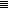 